Załącznik nr 8 do siwz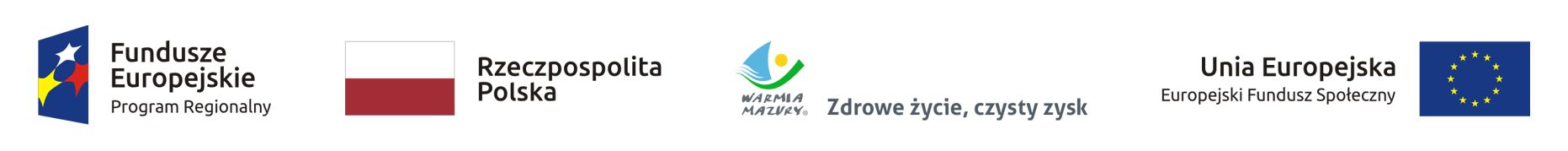 Szczegółowy opis trasy nr 2 Terminarz odwozów i przywozu dzieci na zajęcia do Zespołu Oświatowego w Mikołajkach w ramach projektu: Podniesienie jakości oferty edukacyjnej ukierunkowanej na rozwój kompetencji kluczowych uczniów z obszaru Krainy Wielkich Jezior Mazurskich: Gmina Miłki, Gmina Giżycko, Gmina Mikołajki.I TYDZIEŃ (18.02.2019-22.02.2019)Poniedziałek  18.02.2019r.RANO: -------------------POPOŁUDNIU godz. 16 10: Mikołajki –Zełwągi (7,0 km) – Nowe Sady (7,0 km)–Mikołajki (4,5 km) – 18,50 km18,50 kmWtorek 19.02.2018r.R.  ----------P. -----------0,00 kmŚroda 20.02.2019r.  R. na 710  Mikołajki –Zełwągi (7,0 km) – Mikołajki (7,0 km) – 14,0 kmP. ------------14,00 km Czwartek 21.02.2019r.R.  ----------P. Mikołajki – Woźnice(8,5km)–Prawdowo(10,0 km)–Nowe Sady (2,5 km) – Zełwągi (6,5km) - Mikołajki (7,0 km)–34,5 km 34,50  km Piątek 22.02.2019r. R.  ------P.  --------0,00 km RAZEM: 67,00 km II TYDZIEŃ(25.02.2019-01.03.2019)Poniedziałek  25.02.2019r.RANO: ---------POPOŁUDNIU: ------------0,00 kmWtorek 26.02.2019r.R.  ------------P. Mikołajki –Zełwągi (7,0 km) – Mikołajki (7,0 km) – 14,0 km14,00 kmŚroda 27.02.2019r.  R. Mikołajki –Zełwągi (7,0 km) – Mikołajki (7,0 km) – 14,0 kmP. Mikołajki –Zełwągi (7,0 km) – Mikołajki (7,0 km) – 14,0 km 28,00 km Czwartek 28.02.2019r.R.  ---------------P. ----------------0,00 km Piątek 01.03.2019r. R.  -------------------P.  --------------------0,00 km RAZEM: 42,00 km III TYDZIEŃ(04.03.2019-08.03.2019)Poniedziałek  04.03.2019r.RANO: --------------------POPOŁUDNIU godz. 16 10: Mikołajki –Zełwągi (7,0 km) – Nowe Sady (7,0 km)–Mikołajki (4,5 km) – 18,50 km18,50 kmWtorek 05.03.2019r.R.  ----------------P. ----------------0,00 kmŚroda 06.03.2019r.  R.  Mikołajki –Zełwągi (7,0 km) – Mikołajki (7,0 km) – 14,0 kmP. ---------------14,00 km Czwartek 07.03.2019r.R.  ----------P. Mikołajki – Woźnice(8,5km)–Prawdowo(10,0 km)–Nowe Sady (2,5 km) – Zełwągi (6,5km) - Mikołajki (7,0 km)–34,5 km 34,50  km Piątek 08.03.2019r. R.  ----------------P.   ----------------0,00 km RAZEM: 67,00 kmIV TYDZIEŃ(11.03.2019-15.03.2019)Poniedziałek  11.03.2019r.RANO: ------------POPOŁUDNIU: --------------0,00 kmWtorek 12.03.2019r.R. ---------------------P. Mikołajki –Zełwągi (7,0 km) – Mikołajki (7,0 km) – 14,0 km14,00 kmŚroda 13.03.2019r.  R.  Mikołajki –Zełwągi (7,0 km) – Mikołajki (7,0 km) – 14,0 kmP.  Mikołajki –Zełwągi (7,0 km) – Mikołajki (7,0 km) – 14,0 km28,00 km Czwartek 14.03.2019r.R.  ------------P.  ------------0,00 km Piątek 15.03.2019r. R.  ------------P.  ------------0,00 km RAZEM: 42,00 KM V TYDZIEŃ(18.03.2019-22.03.2019)Poniedziałek  18.03.2019r.RANO: --------------POPOŁUDNIU: Mikołajki –Zełwągi (7,0 km) – Nowe Sady (7,0 km)–Mikołajki (4,5 km) – 18,50 km18,50 kmWtorek 19.03.2019r.R.  ----------P. -----------0,00 kmŚroda 20.03.2019r.  R. Mikołajki –Zełwągi (7,0 km) – Mikołajki (7,0 km) – 14,0 km P. ------------------14,00 km Czwartek 21.03.2019r.R.  ------------P.  Mikołajki – Woźnice(8,5km)–Prawdowo(10,0 km)–Nowe Sady (2,5 km) – Zełwągi (6,5km) - Mikołajki (7,0 km)–34,5 km 34,50  kmPiątek 22.03.2019r. R.  ---------------P.  ---------------0,00 km RAZEM: 67,00 KM VI TYDZIEŃ(25.03.2019-29.03.2019)Poniedziałek  25.03.2019r.RANO: ------------POPOŁUDNIU: --------------0,00 kmWtorek 26.03.2019r.R.  ---------------P.  Mikołajki –Zełwągi (7,0 km) – Mikołajki (7,0 km) – 14,0 km14,00 km Środa 27.03.2019r.  R.  Mikołajki –Zełwągi (7,0 km) – Mikołajki (7,0 km) – 14,0 kmP.  Mikołajki –Zełwągi (7,0 km) – Mikołajki (7,0 km) – 14,0 km28,00 km Czwartek 28.03.2019r.R.  ---------------P.  ---------------0,00 km Piątek 29.03.2019r. R.  ---------------P.  ---------------0,00 km RAZEM: 42,00 KM VII TYDZIEŃ(01.04.2019-05.04.2019)Poniedziałek  01.04.2019r. RANO: ------------POPOŁUDNIU: --------------0,00 kmWtorek 02.04.2019r. R.  ----------P. -----------0,00 kmŚroda 03.04.2019r. R.  Mikołajki –Zełwągi (7,0 km) – Mikołajki (7,0 km) – 14,0 km P.  -------------------14,00 km Czwartek 04.04.2019r. R.  ----------P. Mikołajki – Woźnice(8,5km)–Prawdowo(10,0 km)–Nowe Sady (2,5 km) – Zełwągi (6,5km) - Mikołajki (7,0 km)–34,5 km 34,50  kmPiątek 05.04.2019r. R. ------------P.-----------0,00 kmRAZEM: 48,5 KM VIII TYDZIEŃ(08.04.2019-12.04.2019)Poniedziałek  08.04.2019r.RANO: --------------POPOŁUDNIU: Mikołajki –Zełwągi (7,0 km) – Nowe Sady (7,0 km)–Mikołajki (4,5 km) – 18,50 km18,50 kmWtorek 09.04.2019r.R.  ----------P. Mikołajki –Zełwągi (7,0 km) – Mikołajki (7,0 km) – 14,0 km14,00 km Środa 10.04.2019r.  R. Mikołajki –Zełwągi (7,0 km) – Mikołajki (7,0 km) – 14,0 kmP. ----------------------14,00 km Czwartek  11.04.2019r.R.  ------------P.  -------------0,00 kmPiątek 12.04.2019r. R.  ---------------P.  ---------------0,00 km RAZEM: 46,50 KM IX TYDZIEŃ(15.04.2019-19.04.2019)Poniedziałek  15.04.2019r. RANO: ------------POPOŁUDNIU: --------------0,00 kmWtorek 16.04.2019r. R.  ----------P. -----------0,00 kmŚroda 17.04.2019r. R.  Mikołajki –Zełwągi (7,0 km) – Mikołajki (7,0 km) – 14,0 km P. --------------14,00 km Czwartek 18.04.2019r. R.  ----------P. -----------0,00 kmPiątek  19.04.2019r. R.  ----------P. -----------0,00 kmRAZEM: 14,00 KM X TYDZIEŃ(22.04.2019-26.04.2019)Poniedziałek  22.04.2019r.RANO: ------------POPOŁUDNIU: --------------0,00 kmWtorek 23.04.2019r.R.  ----------P. -----------0,00 kmŚroda 24.04.2019r.  R.  Mikołajki –Zełwągi (7,0 km) – Mikołajki (7,0 km) – 14,0 kmP.  Mikołajki –Zełwągi (7,0 km) – Mikołajki (7,0 km) – 14,0 km28,00 kmCzwartek  25.04.2019r.R.  ----------P. Mikołajki – Woźnice(8,5km)–Prawdowo(10,0 km)–Nowe Sady (2,5 km) – Zełwągi (6,5km) - Mikołajki (7,0 km)–34,5 km 34,50  kmPiątek 26.04.2019r. R.  ----------P. -----------0,00 kmRAZEM: 62,50 KM XI TYDZIEŃ(29.04.2019-03.05.2019)Poniedziałek  29.04.2019r. RANO: ------------POPOŁUDNIU: --------------0,00 kmWtorek 30.04.2019r. R.  ----------P.  Mikołajki –Zełwągi (7,0 km) – Mikołajki (7,0 km) – 14,0 km14,00 km Środa 01.05.2019r. R.  ----------P. -----------0,00 kmCzwartek 02.05.2019r. R.  ----------P. -----------0,00 kmPiątek  03.05.2019r. R.  ----------P. -----------0,00 kmRAZEM: 14,00 KM XII TYDZIEŃ(06.05.2019-10.05.2019)Poniedziałek  06.05.2019r.RANO: --------------POPOŁUDNIU: Mikołajki –Zełwągi (7,0 km) – Nowe Sady (7,0 km)–Mikołajki (4,5 km) – 18,50 km18,50 kmWtorek 07.05.2019r.R.  ----------P. -----------0,00 kmŚroda 08.05.2019r.  R.  Mikołajki –Zełwągi (7,0 km) – Mikołajki (7,0 km) – 14,0 kmP. Mikołajki –Zełwągi (7,0 km) – Mikołajki (7,0 km) – 14,0 km28,00 km Czwartek  09.05.2019r.R.  ------------P. Mikołajki – Woźnice(8,5km)–Prawdowo(10,0 km)–Nowe Sady (2,5 km) – Zełwągi (6,5km) - Mikołajki (7,0 km)–34,5 km 34,50  kmPiątek 10.05.2019r. R.  ----------P. -----------0,00 kmRAZEM: 81,00 KM XIII TYDZIEŃ(13.05.2019-17.05.2019)Poniedziałek  13.05.2019r. RANO: ------------POPOŁUDNIU: --------------0,00 kmWtorek 14.05.2019r. R.  ----------P. Mikołajki –Zełwągi (7,0 km) – Mikołajki (7,0 km) – 14,0 km14,00 km Środa 15.05.2019r. R.  Mikołajki –Zełwągi (7,0 km) – Mikołajki (7,0 km) – 14,0 kmP.  -----------14,00 km Czwartek 16.05.2019r. R.  ----------P.  -----------0,00 kmPiątek 17.05.2019r. R.  ----------P. -----------0,00 kmRAZEM: 28,00KM XIV TYDZIEŃ(20.05.2019-24.05.2019)Poniedziałek  20.05.2019r. RANO: ------------POPOŁUDNIU: Mikołajki –Zełwągi (7,0 km) – Nowe Sady (7,0 km)–Mikołajki (4,5 km) – 18,50 km18,50 kmWtorek 21.05.2019r. R.  ----------P. -----------0,00 kmŚroda 22.05.2019r. R. Mikołajki –Zełwągi (7,0 km) – Mikołajki (7,0 km) – 14,0 kmP. Mikołajki –Zełwągi (7,0 km) – Mikołajki (7,0 km) – 14,0 km28,00 km Czwartek 23.05.2019r. R.  ----------P. -----------0,00 kmPiątek 24.05.2019r. R.  ----------P. -----------0,00 kmRAZEM: 46,50KM XV TYDZIEŃ(27.05.2019-31.05.2019)Poniedziałek  27.05.2019r. RANO: ------------POPOŁUDNIU: --------------0,00 kmWtorek 28.05.2019r. R.  ----------P. Mikołajki –Zełwągi (7,0 km) – Mikołajki (7,0 km) – 14,0 km14,00 km Środa 29.05.2019r. R.  Mikołajki –Zełwągi (7,0 km) – Mikołajki (7,0 km) – 14,0 kmP.  -----------14,00 km Czwartek 30.05.2019r. R.  ----------P. Mikołajki – Woźnice(8,5km)–Prawdowo(10,0 km)–Nowe Sady (2,5 km) – Zełwągi (6,5km) - Mikołajki (7,0 km)–34,5 km 34,50  kmPiątek 31.05.2019r. R.  ----------P. -----------0,00 kmRAZEM: 62,50 KM XVI TYDZIEŃ(03.06.2019-07.06.2019)Poniedziałek  03.06.2019r. RANO: ------------POPOŁUDNIU: Mikołajki –Zełwągi (7,0 km) – Nowe Sady (7,0 km)–Mikołajki (4,5 km) – 18,50 km18,50 kmWtorek 04.06.2019r. R.  ----------P. -----------0,00 kmŚroda 05.06.2019r. R. Mikołajki –Zełwągi (7,0 km) – Mikołajki (7,0 km) – 14,0 kmP. Mikołajki –Zełwągi (7,0 km) – Mikołajki (7,0 km) – 14,0 km28,00 km Czwartek 06.06.2019r. R.  ----------P. Mikołajki – Woźnice(8,5km)–Prawdowo(10,0 km)–Nowe Sady (2,5 km) – Zełwągi (6,5km) - Mikołajki (7,0 km)–34,5 km 34,50  kmPiątek 07.06.2019r. R.  ----------P. -----------0,00 kmRAZEM: 81,00 KM XVII TYDZIEŃ(10.06.2019-14.06.2019)Poniedziałek  10.06.2019r. RANO: ------------POPOŁUDNIU: --------------0,00 kmWtorek 11.06.2019r. R.  ----------P. Mikołajki –Zełwągi (7,0 km) – Mikołajki (7,0 km) – 14,0 km14,00 km Środa 12.06.2019r. R.  ----------P. -----------0,00 kmCzwartek 13.06.2019r. R.  ----------P. -----------0,00 kmPiątek 14.06.2019r. R.  ----------P. -----------0,00 kmRAZEM: 14,00 KM XVIII TYDZIEŃ(17.06.2019-21.06.2019)Poniedziałek  17.06.2019r. RANO: ------------POPOŁUDNIU: Mikołajki –Zełwągi (7,0 km) – Nowe Sady (7,0 km)–Mikołajki (4,5 km) – 18,50 km18,50 kmWtorek 18.06.2019r. R.  ----------P. ----------0,00 kmŚroda 12.06.2019r. R.  ----------P. -----------0,00 kmCzwartek 13.06.2019r. R.  ----------P. -----------0,00 kmPiątek 14.06.2019r. R.  ----------P. -----------0,00 kmRAZEM: 18,50 KM 